HOLLAND TULIP FESTIVAL ARTS & CRAFTS & COLLECTIBLE SALERegistration FormSaturday May 13, 2023On the calendar, Spring will arrive during the third full week of March. And, given that our Festival is always held on the second Saturday in May, the snow should be gone, the sun should be warmer, and the daydreamers (like me) should belooking out the window. Thankfully the Festival will once again be held on the day before Mother’s Day. Take it easy; contact me if you need help; but most importantly, smile and have fun!!!If you would like to become a participant in this year’s Arts and Crafts Sale, please complete this registration form and mail one (1) copy to me at the address shown below. Please note that in an effort to expedite the distribution of future applications, the registration form now includes a space for your email address.For your convenience, a limited number of tables and chairs for indoor use only are available for a nominal rental fee. Table dimensions are approximately 30"x 60". Tables and/or chair rental fees will be $6 and $4 each, respectively. Please contact me at the phone number listed below if you need help or would like additional information.Location:	Holland Central High School, Canada & Pearl Streets, Holland, NY (One block east of the Holland Hotel)Time:	Booth set-up, 7:30 AM. or laterDoors open from 9:00 AM to approximately 4:00 PM (dependant on crowd size).Booth Size:	Dimensions of the booths located in the gym are approximately 7'0" x 7'0".Hallway and cafeteria booth sizes will vary in size but are always accommodating.Assignments:	Booths and outdoor spaces will be assigned on a first come basis. We will attempt to assign booths per your request and will try to avoid adjacent booths selling similar merchandise.Cost per booth: $35.00 per booth inside	$50.00 per space outside.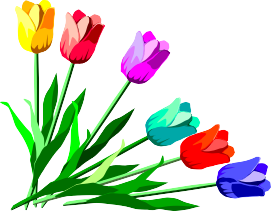 Registration:	To register and reserve the approximate booth location(s) you may have had previously, return the completed application no later than April 1, 2023.Applications will be accepted until the day before the show. New applicants will be assigned the best space available at the time of form receipt.Payment must accompany your registration form. Please DO NOT send cash. Make checks payable to: KIWANIS CLUB OF HOLLANDNOTES:	1)	Booth occupants are responsible for setup and removal of all tables and chairs.(Cut along line and return 1 copy by mail)2023	2023ARTS-CRAFTS-COLLECTIBLE SALEMay 13, 2023Name: 		Phone: 	Address: 	Email address: 		Zip Code: 	Type of Goods Sold: 	Enclose this registration form and payment ($35.00/$50.00) to reserve your space(s).Checks Payable to:Mail To:FOR KIWANIS USE ONLYKiwanis Club of HollandJohn P. Hilton5859 Hunters Creek RoadBooth # Assigned: 	South Wales, NY 14139Phone: 716-652-4688Payment Received $	